МАТЕРИАЛЫк 32-му заседанию Тюменской областной Думы шестого созыва 20 июня 2019 года№Наименование вопросаКраткое содержаниеУтверждение повестки дняО присвоении звания «Почетный 
гражданин Тюменской области»Омельчуку Анатолию Константиновичу,Рязанову Геннадию Александровичу,Сушинских Анатолию МихайловичуРассмотрев представление Губернатора Тюменской области                        А.В. Моора, комитет областной Думы по государственному строительству и местному самоуправлению рекомендует депутатам присвоить звание «Почетный гражданин Тюменской области» за выдающиеся заслуги в сфере общественной и государственной деятельности, способствующие всестороннему развитию Тюменской области, и значительный личный вклад в социально-экономическое развитие региона: Омельчуку Анатолию Константиновичу, Рязанову Геннадию Александровичу, Сушинских Анатолию Михайловичу.О докладе Уполномоченного по правам ребенка в Тюменской области о соблюдении и защите прав, свобод и законных интересов детей в Тюменской области за 2018 годКомитет областной Думы по социальной политике предлагает принять к сведению доклад Уполномоченного по правам ребенка в Тюменской области.Как показала практика, большей частью проблемы в вопросах соблюдения прав детей были обусловлены несовершенством федерального законодательства в сферах:- неисполнения алиментных обязательств со стороны родителей;- ответственности родителей, находящихся в разводе, за факты психологического насилия по отношению к ребенку в ходе межличностных родительских конфликтов;- мер ответственности лиц, виновных в дорожно-транспортных происшествиях;- обеспечения прав детей, подвергшихся насилию, в ходе процессуальных действий и т.д.В 2018 году в адрес Уполномоченного поступило  1014 обращений (2017 - 839, 2016 - 788).  Письменных  обращений – 560  (2017 - 459,   2016 - 499). В ходе личного приема к Уполномоченному обратились 254 человека (2017 - 230 чел., 2016 - 143 чел.). В 2018 году на телефон «Горячая линия» обратилось 200 заявителей (2017-150, 2016 -146).По результатам запросов Уполномоченного была в полном объеме выплачена компенсация на приобретение технических средств реабилитации для 4 детей-инвалидов; оказана материальная помощь на приобретение одежды, обуви, вещей первой необходимости, а также обеспечены продуктовыми наборами 5 семей, в том числе многодетных; ребенок-сирота, находящийся под опекой, был принят на бесплатной основе в частное общеобразовательное учреждение; родителям ребенка-инвалида была возобновлена ежемесячная выплата по уходу; 9 детей получили места в дошкольных и общеобразовательных учреждениях.В 2016-2018 годах адресную социальную помощь на основе социального контракта за счёт средств областного бюджета получили 900 семей с детьми.В 2016-2018 годах социальный контракт при получении материальной помощи по критериям нуждаемости заключили более 4 000 семей с детьми.В докладе обозначены отдельные вопросы, связанные с нарушением прав несовершеннолетних в основных сферах их жизнедеятельности, и находившиеся в зоне особого внимания Уполномоченного. Прежде всего, это вопросы насилия и жестокого обращения с детьми, социального сиротства, проблемы, связанные с образованием детей, медицинской помощью, социальной защитой несовершеннолетних, оказания медицинской помощи лицам с ограниченными возможностями здоровья, обеспечения безопасности детей на дороге, открытых водоёмах, при угрозе пожара.Отмечена незначительная тенденция к снижению количества обращений по защите жилищных прав детей.Предлагается поручить комитету областной Думы по социальной политике совместно с Правительством Тюменской области изучить предложения, направленные на улучшение положения детей, обеспечение защиты их прав, содержащиеся в докладе Уполномоченного по правам ребенка в Тюменской области.Уполномоченному по правам ребенка в Тюменской области предлагается рекомендовать продолжить целенаправленную работу по соблюдению и защите прав, свобод и законных интересов детей в Тюменской области.О проекте закона Тюменской области 
№ 1782-06 «О внесении изменений 
в Закон Тюменской области 
«О порядке предоставления государственных гарантий Тюменской области» 
(первое – второе окончательное чтения)Законопроект внесен Правительством Тюменской области.Законопроект разработан в целях совершенствования действующего правового регулирования и приведения Закона Тюменской области «О порядке предоставления государственных гарантий Тюменской области» в соответствие с Бюджетным кодексом РФ.Действующий порядок предоставления государственных гарантий Тюменской области предлагается дополнить положениями, регламентирующими порядок предоставления и рассмотрения документов, сроки рассмотрения документов, порядок взаимодействия исполнительных органов государственной власти, порядок принятия решения о предоставлении государственных гарантий Тюменской области.Кроме того, законопроектом конкретизированы документы, передаваемые в антимонопольный орган, дополнены основания для отказа в предоставлении государственных гарантий Тюменской области.Комитет областной Думы по бюджету, налогам и финансам предлагает принять законопроект в первом и рассмотреть во втором (окончательном) чтениях.О проекте закона Тюменской области 
№ 1785-06 «О внесении изменения 
в статью 15 Закона Тюменской области «О порядке подготовки, принятия и действия правовых актов Тюменской области» 
(первое – второе окончательное чтения)Законопроект внесен комитетом областной Думы по государственному строительству и местному самоуправлению.Законопроектом предлагается внести изменение в часть 4 статьи 15 Закона Тюменской области «О порядке подготовки, принятия и действия правовых актов Тюменской области» в связи с принятием Федерального закона от 01.05.2019 № 94-ФЗ «О внесении изменения в статью 26.3-3 Федерального закона «Об общих принципах организации законодательных (представительных) и исполнительных органов государственной власти субъектов Российской Федерации». Так, законопроектом в соответствии с Федеральным законом предлагается установить еще одно исключение из общего правила о проведении оценки регулирующего воздействия проектов нормативных правовых актов области, а именно, в отношении проектов нормативных правовых актов, устанавливающих, изменяющих, отменяющих подлежащие государственному регулированию цены (тарифы) на продукцию (товары, услуги), торговые надбавки (наценки) к таким ценам (тарифам) в соответствии с федеральными законами, определяющими порядок ценообразования в области регулируемых цен (тарифов) на продукцию (товары, услуги), торговых надбавок (наценок) к таким ценам (тарифам), а также проектов нормативных правовых актов, разработанных в целях ликвидации чрезвычайных ситуаций природного и техногенного характера на период действия режимов чрезвычайных ситуаций.Комитет предлагает принять законопроект в первом и рассмотреть во втором (окончательном) чтениях.О проекте закона Тюменской области 
№ 1790-06 «О внесении изменений 
в некоторые законы Тюменской области» 
(первое – второе окончательное чтения)Законопроект внесен Избирательной комиссией Тюменской области.Проект закона разработан в целях приведения Избирательного кодекса (Закона) Тюменской области в соответствие с положениями Федерального закона от 29.05.2019 № 104-ФЗ «О внесении изменений в отдельные законодательные акты Российской Федерации».Федеральным законом от 29.05.2019 № 104-ФЗ «О внесении изменений в отдельные законодательные акты Российской Федерации» внесены изменения в Федеральный закон «Об основных гарантиях избирательных прав и права на участие в референдуме граждан Российской Федерации» и Федеральный закон «Об актах гражданского состояния». Изменения направлены на совершенствование избирательного законодательства в целях усиления обеспечения реализации прав избирателей, а также расширения объема полномочий избирательных комиссий в целях обеспечения открытости и законности при проведении выборов.Проектом закона предлагается внести соответствующие изменения в Избирательный кодекс (Закон) Тюменской области, в Закон Тюменской области «О местном референдуме в Тюменской области», в Закон Тюменской области «Об Избирательной комиссии Тюменской области», в Закон Тюменской области «О референдуме Тюменской области».Комитет областной Думы по государственному строительству и местному самоуправлению предлагает принять законопроект в первом и рассмотреть во втором (окончательном) чтениях.О проекте закона Тюменской области 
№ 1783-06 «О внесении изменения 
в статью 2 Закона Тюменской области «О порядке установления величины прожиточного минимума в Тюменской области»(первое – второе окончательное чтения)Законопроект внесен Правительством области.Внесение законопроекта обусловлено необходимостью приведения положений Закона Тюменской области «О порядке установления величины прожиточного минимума в Тюменской области» в соответствие с изменениями норм федерального законодательства, внесенными Федеральным законом от 01.04.2019 № 49-ФЗ «О внесении изменений в статью 12.1 Федерального закона «О государственной социальной помощи» и статью 4 Федерального закона «О прожиточном минимуме в Российской Федерации»Законопроектом предлагается устанавливать величину прожиточного минимума пенсионера в соответствии с правилами определения величины прожиточного минимума пенсионера, утверждаемыми Правительством РФ (на основании потребительской корзины региона и данных об уровне потребительских цен на продукты питания).Кроме того, устанавливается новый срок представления сведений о величине прожиточного минимума пенсионера в Тюменской области в Пенсионный фонд РФ - не позднее 15 сентября (ранее - не позднее 01 ноября).Комитет областной Думы по социальной политике предлагает принять законопроект в первом и рассмотреть во втором (окончательном) чтениях.О проекте закона Тюменской области 
№ 1786-06 «О внесении изменений 
в статью 31.1 Закона Тюменской области «О защите прав ребенка» 
(первое – второе окончательное чтения)Законопроект внесен депутатами областной Думы В.Н. Фальковым, Е.М. Макаренко в целях закрепления в статье 31.1 Закона Тюменской области «О защите прав ребенка» сроков для направления в адрес Уполномоченного при Президенте Российской Федерации по правам ребенка сведений о кандидате на должность Уполномоченного по правам ребенка в Тюменской области и права Уполномоченного направлять заключение в органы государственной власти и местного самоуправления, и их должностным лицам, руководителям организаций, в решениях или действиях (бездействии) которых он усматривает нарушение законных прав и интересов ребенка.Комитет областной Думы по социальной политике предлагает принять законопроект в первом и рассмотреть во втором (окончательном) чтениях.О проекте закона Тюменской области 
№ 1788-06 «О внесении изменений в Закон Тюменской области «О промышленной политике в Тюменской области» 
(первое – второе окончательное чтения)Законопроект внесен Правительством области.В соответствии со статьей 26.3 Федерального закона «Об общих принципах организации законодательных (представительных) и исполнительных органов государственной власти субъектов Российской Федерации» к полномочиям органов государственной власти субъекта Российской Федерации по предметам совместного ведения, осуществляемым данными органами самостоятельно за счет средств регионального бюджета (кроме субвенций из федерального бюджета), относится, в том числе, решение вопросов осуществления полномочий в сфере промышленной политики, предусмотренных Федеральным законом «О промышленной политике в Российской Федерации».Статьей 7 Федерального закона «О промышленной политике в Российской Федерации» к полномочиям органов государственной власти субъектов Российской Федерации в сфере промышленной политики отнесено принятие законов и иных нормативных правовых актов субъектов Российской Федерации, устанавливающих меры стимулирования деятельности в сфере промышленности, осуществляемые за счет средств бюджетов субъектов Российской Федерации.Законопроектом предусмотрены изменения положений Закона Тюменской области «О промышленной политике в Тюменской области», регулирующих оказание государственной поддержки субъектам деятельности в сфере промышленности и организациям, осуществляющим развитие промышленной инфраструктуры.Комитет областной Думы по экономической политике и природопользованию предлагает принять законопроект в первом и рассмотреть во втором (окончательном) чтениях.О проекте закона Тюменской области 
№ 1787-06 «О внесении изменений 
в некоторые законы Тюменской области» 
(первое – второе окончательное чтения)Законопроект внесен Прокурором Тюменской области в целях соблюдения ограничений на приграничных территориях, установленных Земельным кодексом Российской Федерации.Законопроектом предлагается конкретизировать нормы законов Тюменской области, определяющих случаи предоставления гражданам земельных участков, находящихся в государственной или муниципальной собственности, на территориях Бердюжского, Казанского и Сладковского муниципальных районов.Предлагается установить ограничения предоставления в собственность иностранных граждан и лиц без гражданства земельных участков на территориях указанных районов.Комитет областной Думы по аграрным вопросам и земельным отношениям предлагает принять законопроект в первом чтении с учетом результатов экспертизы правового управления областной Думы, а также предложений Правительства Тюменской области и рассмотреть во втором (окончательном) чтении.О проекте закона Тюменской области 
№ 1792-06 «О внесении изменений в Закон Тюменской области «О государственной поддержке сельскохозяйственного производства в Тюменской области»(первое – второе окончательное чтения)Законопроект внесен Правительством области.Законопроектом предлагается дополнить перечень субъектов государственной поддержки сельскохозяйственного производства лизинговыми компаниями, предоставляющими льготные (специальные) условия сельскохозяйственным товаропроизводителям,                 организациям агропромышленного комплекса в виде уменьшения размера лизинговых платежей по договорам финансовой аренды (лизинга), предусматривающим передачу новой сельскохозяйственной техники, оборудования, изделий автомобильной промышленности, племенного скота.В целях единообразного применения используемой терминологии законопроектом предлагается слово «предприятия» заменить словом «организации».Комитет областной Думы по аграрным вопросам и земельным отношениям предлагает принять законопроект в первом и рассмотреть во втором (окончательном) чтениях.О проекте закона Тюменской области 
№ 1789-06 «О внесении изменений 
в некоторые законы Тюменской области» 
(первое чтение)Законопроект внесен Правительством области.В соответствии со статьей 26.3 Федерального закона «Об общих принципах организации законодательных (представительных) и исполнительных органов государственной власти субъектов Российской Федерации» к полномочиям органов государственной власти субъекта Российской Федерации по предметам совместного ведения, осуществляемым данными органами самостоятельно за счет средств бюджета субъекта Российской Федерации (за исключением субвенций из федерального бюджета), относится осуществление полномочий в области обращения с животными, предусмотренных законодательством в области обращения с животными, в том числе организации мероприятий при осуществлении деятельности по обращению с животными без владельцев.Согласно статье 18 Федерального закона «Об ответственном обращении с животными и о внесении изменений в отдельные законодательные акты Российской Федерации» мероприятия при осуществлении деятельности по обращению с животными без владельцев включают в себя: отлов животных без владельцев, в том числе их транспортировку и немедленную передачу в приюты для животных; содержание животных без владельцев в приютах для животных; возврат потерявшихся животных их владельцам, а также поиск новых владельцев поступившим в приюты для животных животным без владельцев; возврат животных без владельцев, не проявляющих немотивированной агрессивности, на прежние места их обитания после проведения определенных мероприятий; размещение в приютах для животных и содержание в них животных без владельцев, которые не могут быть возвращены на прежние места их обитания, до момента передачи таких животных новым владельцам или наступления естественной смерти таких животных.Законопроектом предлагается наделить указанным государственным полномочием органы местного самоуправления муниципальных образований Тюменской области, а также признать утратившим силу положение Закона Тюменской области от 26.12.2014 № 125 «О перераспределении полномочий между органами местного самоуправления Тюменской области и органами государственной власти Тюменской области и о внесении изменений в статью 14 Закона Тюменской области «О порядке распоряжения и управления государственными землями Тюменской области», предусматривающее отнесение к полномочиям органов местного самоуправления полномочия органов государственной власти Тюменской области по организации проведения мероприятий по отлову и содержанию безнадзорных животных.Комитет областной Думы по государственному строительству и местному самоуправлению предлагает принять законопроект в первом чтении.О внесении в Государственную Думу Федерального Собрания Российской Федерации проекта федерального закона «О внесении изменений в статьи 8 и 15 Федерального закона «О теплоснабжении»Комитет областной Думы по экономической политике и природопользованию предлагает внести в качестве законодательной инициативы в Государственную Думу Федерального Собрания Российской Федерации доработанный с учетом заключения Правительства Российской Федерации проект федерального закона «О внесении изменений в статьи 8 и 15 Федерального закона
«О теплоснабжении».Законопроектом предлагается распространить предусмотренное частью 6 статьи 15 Федерального закона от 27.07.2010 № 190-ФЗ «О теплоснабжении» правовое регулирование порядка содержания и обслуживания бесхозяйных тепловых сетей на отношения, связанные с содержанием и обслуживанием бесхозяйных источников тепловой энергии.С учетом заключения Правительства Российской Федерации законопроектом предлагается распространить действие части 4 статьи 8 Федерального закона от 27.07.2010 № 190-ФЗ «О теплоснабжении», согласно которой в случае если организации, осуществляющие регулируемые виды деятельности в сфере теплоснабжения, осуществляют эксплуатацию тепловых сетей, собственник или иной законный владелец которых не установлен (бесхозяйные тепловые сети), затраты на содержание, ремонт, эксплуатацию таких тепловых сетей учитываются при установлении тарифов в отношении указанных организаций в порядке, установленном основами ценообразования в сфере теплоснабжения, утвержденными Правительством Российской Федерации, на бесхозяйные источники тепловой энергии.О внесении в Государственную Думу Федерального Собрания Российской Федерации проекта федерального закона «О внесении изменений в статьи 20 и 22 Федерального закона «Об автомобильных дорогах и о дорожной деятельности в Российской Федерации и о внесении изменений в отдельные законодательные акты Российской Федерации»Комитет областной Думы по экономической политике и природопользованию предлагает после получения заключения Правительства Российской Федерации на указанный проект федерального закона внести его в качестве законодательной инициативы в Государственную Думу Федерального Собрания Российской Федерации.Законопроектом предлагается предоставить владельцу автомобильной дороги право в определенных случаях осуществлять строительство, реконструкцию, капитальный ремонт, ремонт сооружений пересечения автомобильной дороги с другими автомобильными дорогами и примыканий автомобильной дороги к другой автомобильной дороге, а также осуществлять реконструкцию, капитальный ремонт и ремонт съездов и примыканий, стоянок и мест остановки транспортных средств, переходно-скоростных полос при присоединении объектов дорожного сервиса к автомобильной дороге.В настоящее время согласно статьям 20 и 22 Федерального закона «Об автомобильных дорогах и о дорожной деятельности в Российской Федерации и о внесении изменений в отдельные законодательные акты Российской Федерации» выполнение вышеперечисленных работ осуществляется за счет лиц, в интересах которых осуществляются строительство, реконструкция, капитальный ремонт, ремонт пересечений или примыканий, а также владельцев объектов дорожного сервиса.Об информации Правительства Тюменской области о реализации Закона Тюменской области «О государственной поддержке инвестиционной деятельности в Тюменской области»Комитет областной Думы по бюджету, налогам и финансам предлагает принять к сведению указанную информацию.В реестре инвестиционных проектов Тюменской области учтено свыше 700 проектов, находящихся в стадии реализации. В 2018 году реализовано 89 новых инвестиционных проектов, в том числе создано 28 новых производств, включая проекты, реализуемые субъектами малого и среднего предпринимательства.В 2017-2018 годах действовало пять инвестиционных соглашений с держателями инвестиционных проектов Тюменской области.По итогам 2018 года объем инвестиций в основной капитал составил 380,3 млрд. рублей, что на 21,4 % больше, чем в 2017 году. Держателями инвестиционных проектов в 2018 году уплачено 37,89 млрд. рублей налогов в областной и местный бюджеты.За последние 10 лет в Тюменской области объем промышленного производства увеличился более чем в три раза, по данному показателю Тюменская область занимает второе место среди субъектов Российской Федерации. За 2018 год индекс промышленного производства составил 110,1 %, в обрабатывающей промышленности - 108,8 % (средний показатель по России - 102,9 %).В Тюменской области сформирован реестр земельных участков, предлагаемых для реализации инвестиционных проектов, всего сформировано свыше 200 площадок, готовых для реализации инвестиционных проектов.Предлагается  предложить Правительству Тюменской области продолжить работу по информированию инвесторов об инвестиционном потенциале региона и реализации комплекса мер государственной поддержки инвестиционной деятельности, стимулированию органов местного самоуправления к привлечению инвестиций в экономику муниципальных образований.Об эффективности реализации основных направлений социальной политики в Казанском муниципальном районе (по итогам выездного заседания комитета областной Думы по социальной политике)Комитет областной Думы по социальной политике предлагает принять к сведению указанную информацию.Предлагается отметить положительный опыт работы органов местного самоуправления Казанского муниципального района по организации патриотического воспитания граждан.Тюменской областной Думе предлагается продолжить работу                                          по совершенствованию законодательства, осуществлению контроля                            за реализацией законов и эффективностью выполнения государственных программ в сфере социальной политики.Правительству Тюменской области и органам местного самоуправления Тюменской области в рамках предоставленных полномочий предлагается рекомендовать:1) Продолжить работу по реализации основных направлений социальной политики, уделив особое внимание следующим вопросам:- выполнение задачи национального проекта «Здравоохранение»             по завершению формирования сети медицинских организаций первичного звена здравоохранения с использованием в сфере здравоохранения геоинформационной системы с учетом необходимости строительства врачебных амбулаторий, фельдшерских и фельдшерско-акушерских пунктов в населенных пунктах с численностью населения от 100 человек до 2 тыс. человек, а также с учетом использования мобильных медицинских комплексов в населенных пунктах с численностью населения менее 100 человек;- обеспечение медицинских организаций системы здравоохранения квалифицированными кадрами;- создание условий для всестороннего развития детей и молодежи, поддержка одаренных и талантливых детей, привлечение                                             их к исследовательской деятельности; - реализация региональной модели персонифицированного финансирования дополнительного образования (закрепление за детьми, проживающими в муниципальных районах (городских округах) Тюменской области, индивидуальных гарантий по оплате выбираемых ими услуг                         по реализации дополнительных общеобразовательных общеразвивающих программ в пределах соответствующих гарантий);- реализация комплекса мер, направленных на укрепление престижа службы в Вооруженных Силах Российской Федерации и правоохранительных органах;- совершенствование методов информационно-просветительской работы в сфере патриотического воспитания граждан, в том числе путем организации работы с молодежью в социальных сетях, развития проектов, использующих интерактивные возможности Интернета и других средств массовой коммуникации; расширение участия общественных организаций в решении задач патриотического воспитания молодежи;- создание условий для обеспечения равных возможностей доступа                      к культурным ценностям гражданам, проживающим в Тюменской области, в том числе  создание (реконструкция) культурно-досуговых организаций клубного типа на территориях сельских поселений, развитие муниципальных библиотек;- совершенствование межведомственного взаимодействия по вопросам профилактики безнадзорности и правонарушений несовершеннолетних;                    - реализация мероприятий, направленных на раннее выявление незаконного потребления наркотических средств и психотропных веществ несовершеннолетними.2) Рассмотреть предложения комитета Тюменской областной Думы                      по социальной политике по вопросам:- дальнейшего обеспечения медицинских организаций, расположенных               на сельских территориях, оборудованием для использования системы дистанционного консультирования с передачей электрокардиограммы;- дальнейшего дооснащения медицинским оборудованием фельдшерско-акушерских пунктов;- строительства на территории МАОУ «Новоселезневская средняя общеобразовательная школа» спортивного комплекса;- строительства из быстровозводимых конструкций сельских домов культуры в д. Грачи и с. Гагарье Казанского муниципального района, удовлетворяющих современным требованиям населения к перечню                    и качеству оказываемых услуг культуры и досуга;- проведения ремонта инфекционного отделения ГБУЗ ТО «Областная больница № 14 им. В.Н. Шанаурина» (с. Казанское).Органам местного самоуправления Казанского муниципального района предлагается рекомендовать продолжить работу по обеспечению социально-экономического развития Казанского муниципального района, уделив особое внимание реализации мероприятий по следующим направлениям:- профилактика противоправных деяний, совершаемых несовершеннолетними; организация досуговой занятости несовершеннолетних как одной из мер профилактики подростковой преступности, недопущение вовлечения в преступные деяния новых лиц, выявление и пресечение случаев вовлечения несовершеннолетних в совершение преступлений;- разработка комплекса мер, направленных на увеличение естественного прироста населения, сокращение оттока трудоспособного населения, в т.ч. квалифицированных кадров;- организация оказания качественной медицинской помощи пациентам                с учетом доступности оказания медицинских услуг;- создание эффективной системы всестороннего развития способностей и талантов у детей; внедрение муниципального программного комплекса (банк данных) по учету межведомственной организации работы с одаренными детьми;- внедрение новых досуговых форм работы с детьми и молодежью;- развитие материально-спортивной базы, повышение эффективности использования сети существующих спортивных сооружений;- развитие системы патриотического воспитания граждан, создание условий для привлечения молодежи и представителей общественных организаций к проведению мероприятий патриотической направленности.О выполнении постановления Тюменской областной Думы от 24.05.2018 № 1296 «Об информации Правительства Тюменской области о реализации региональной программы Тюменской области «Патриотическое воспитание граждан и допризывная подготовка молодежи к военной службе в Тюменской области» 
на 2016 – 2020 годы»Комитет областной Думы по социальной политике предлагает принять к сведению указанную информацию.С целью формирования у детей и подростков Тюменской области мотивации к здоровому образу жизни и профилактике вредных привычек в структуре государственных медицинских организаций - ГАУЗ ТО «Городская поликлиника №1» (г. Тюмень), ГБУЗ ТО «Областная больница №3» (г. Тобольск), ГБУЗ ТО «Областная больница №4» (г. Ишим) - функционируют 3 Центра здоровья для детей.В 2018 году в Центрах здоровья всего обследовано 23 674 ребенка, в том числе 2 235 подростков в возрасте от 15 до 17 лет. Проведено 21 425 комплексных осмотров, 2 249 динамических осмотров. Согласно результатам обследований детского населения Тюменской области в Центрах здоровья 48,4% (11 448 чел.) от всех обратившихся здоровы, 51,6% (12 226 чел.) имеют функциональные отклонения в состоянии здоровья.В Тюменской области создано и активно развивается региональное отделение Общероссийской общественно-государственной детско-юношеской организации «Российское движение школьников».Более 30,4 тыс. обучающихся занимаются в 488 детских и молодежных организациях патриотической направленности.Активно развивается система дополнительного образования. реализуется более 1,2 тыс. общеразвивающих программ гражданско-патриотической направленности.В образовательных организациях в рамках деятельности Российского движения школьников продолжается историко-краеведческая, военно-мемориальная работа. В Тюменской области действуют более 2,3 тыс. тимуровских и волонтерских отрядов, охватывающих деятельностью около 6,5 тыс. жителей, нуждающихся в помощи. Более 3,7 тыс. обучающихся заняты работой по благоустройству ветеранских и воинских захоронений, шефствуют над обелисками и другими мемориалами памяти. Всего добровольцами приведено в порядок более 1,1 тыс. мемориальных зон, обелисков, ветеранских захоронений.Предлагается рекомендовать Правительству Тюменской области продолжить системную работу по реализации мероприятий в сфере патриотического воспитания граждан  в Тюменской области.О выполнении постановления Тюменской областной Думы от 21.06.2018 № 1415 «О рекомендациях «круглого стола» по теме: «Вопросы трудоустройства выпускников организаций среднего профессионального 
и высшего образования»Комитет областной Думы по социальной политике предлагает принять к сведению указанную информацию.Мероприятия по трудоустройству молодежи, в том числе выпускников образовательных     организаций,     реализуются           в     соответствии     с государственной программой Тюменской области «Содействие занятости населения и регулирование трудовых и иных непосредственно связанных с ними отношений», в рамках которой предусмотрено создание условий для социально-экономической адаптации молодежи, включение ее в систему трудовых отношений, организация профессиональной ориентации, развитие деловой активности и конкурентоспособности молодых специалистов на рынке труда.В 2018 году в органы службы занятости населения Тюменской области за содействием в поиске подходящей работы обратилось 228 человек из числа выпускников образовательных организаций. Трудоустроено в течение года 168 человек или 73,7% от числа обратившихся, что на 20,7 % превышает целевое значение показателя, установленное Приказом Министерства труда и социальной защиты Российской Федерации от 26.10.2017 № 747н «Об утверждении целевых прогнозных показателей в области содействия занятости населения на 2018 год» (53%).В Тюменской области ежегодно при содействии органов службы занятости реализуется мероприятие по организации временного трудоустройства безработных граждан в возрасте от 18 до 20 лет, имеющих среднее профессиональное образование и ищущих работу впервые.В 2018 году при содействии органов службы занятости населения Тюменской области 17 работодателями создано 36 рабочих мест, на которые трудоустроено 15 безработных граждан из числа выпускников образовательных организаций среднего профессионального образования, ищущих работу впервые, по следующим профессиям: «бухгалтер», «юрист», «воспитатель», «оператор электронно-вычислительных и вычислительных машин», «техник-программист», «маляр», «слесарь-электрик по ремонту электрооборудования».Предлагается рекомендовать Правительству Тюменской области продолжить системную работу по созданию условий для реализации трудового потенциала молодежи, а также повышения конкурентоспособности молодых специалистов на рынке труда Тюменской области.Об информации Правительства Тюменской области о реализации региональной программы Тюменской области «Повышение качества жизни пожилых людей в Тюменской области «Старшее поколение» до 2020 года и на плановый период до 2023 годаКомитет областной Думы по социальной политике предлагает принять к сведению указанную информацию.Целью Программы является повышение продолжительности, уровня и качества жизни граждан старшего поколения, стимулирование их активного долголетия. Задачами Программы являются:- финансовое обеспечение граждан старшего поколения, организация их занятости и досуга, в том числе обеспечение доступа граждан старшего поколения к информационным и образовательным ресурсам;- развитие современных форм социального обслуживания, рынка социальных услуг, а также развитие общества с учетом интересов, потребностей и возможностей граждан старшего поколения;- совершенствование системы охраны здоровья граждан старшего поколения, развитие гериатрической службы, включая профессиональную подготовку и дополнительное профессиональное образование специалистов в этой сфере;- стимулирование производства товаров и оказание услуг в целях удовлетворения потребностей граждан старшего поколения.В соответствии с Программой финансирование мероприятий осуществляется в рамках государственных программ Тюменской области «Развитие отрасли «Социальная политика», «Развитие здравоохранения», «Развитие физической культуры, спорта и дополнительного образования», «Развитие культуры», «Содействие занятости населения и регулирование трудовых и иных непосредственно связанных с ними отношений», «Развитие образования и науки», «Развитие информатизации», «Развитие внутреннего и въездного туризма», «Развитие гражданского общества, общественные связи и молодежная политика», «Развитие транспортной инфраструктуры», «Развитие потребительского рынка и защита прав потребителей».В Тюменской области проживает 326,7 тыс. пожилых людей (что составляет 21,8 % от общей численности населения области), из них одиноких и одиноко проживающих граждан - 65 тыс. человек.В регионе создана оптимальная сеть организаций социального обслуживания, предоставляющих услуги во всех формах социального обслуживания. Очередности в получении социальных услуг на протяжении 8 лет не имеется, в том числе в стационарных организациях социального обслуживания.Функционируют 15 домов-интернатов, 10 отделений милосердия комплексных центров социального обслуживания населения, где проживает 4 тыс. человек.Предлагается рекомендовать органам исполнительной власти Тюменской области, органам местного самоуправления Тюменской области в рамках предоставленной компетенции продолжить эффективную реализацию региональной программы Тюменской области «Повышение качества жизни пожилых людей в Тюменской области  «Старшее поколение» до 2020 года и на плановый период до 2023 года, уделив внимание вопросу содействия занятости граждан предпенсионного и пенсионного возраста.Об информации Правительства Тюменской области о реализации государственной программы Тюменской области «Развитие малого и среднего предпринимательства 
и научно-инновационной сферы» до 2020 годаКомитет областной Думы по экономической политике и природопользованию предлагает принять к сведению указанную информацию.В 2018 году осуществлялась реализация государственной программы Тюменской области «Развитие малого и среднего предпринимательства и научно-инновационной сферы», утвержденной постановлением Правительства Тюменской области от 28.12.2017 № 689-п.Цели Программы:1) повышение роли малого и среднего предпринимательства (МСП) в развитии конкурентной экономической среды области;2) создание благоприятных условий для интеграции научно-технической сферы и производства, обеспечивающей внедрение новых технологий.Программа включает мероприятия, направленные на развитие МСП, а также мероприятия, направленные на развитие научно-инновационной сферы.Уточненный объем ассигнований Программы на 2018 год составил 329 203,8 тыс. рублей, в том числе 13 553,5 тыс. рублей за счет средств федерального бюджета.По состоянию на 01.01.2019 расходы по Программе составили 329 049,81124 тыс. рублей.По данным единого реестра субъектов МСП в 2018 году в Тюменской области наблюдается прирост количества субъектов МСП на 2,2% (по состоянию на 10.01 2019 зарегистрировано 66 235 единиц, по состоянию на 10.01.2018 - 64 832 единицы).Численность занятых в сфере МСП, включая индивидуальных предпринимателей, в Тюменской области по данным единого реестра субъектов МСП по состоянию на 10.01.2019 составила 218 194 человека.По состоянию на 31.12.2018 государственные заказчики Тюменской области в соответствии со ст. 30 Федерального закона № 44-ФЗ «О контрактной системе в сфере закупок товаров, работ, услуг для обеспечения государственных и муниципальных нужд» осуществили закупки у субъектов малого предпринимательства, социально ориентированных некоммерческих организаций в размере 7 146,5 млн. рублей, что составляет 23,6% совокупного годового объема закупок.Предлагается предложить Правительству Тюменской области продолжить работу по реализации государственной программы Тюменской области «Развитие малого и среднего предпринимательства и научно-инновационной сферы», уделив внимание следующим вопросам:- реализация мероприятий и достижение показателей  региональных проектов в рамках национального проекта «Малое и среднее предпринимательство и поддержка индивидуальной предпринимательской инициативы»;- рассмотрение возможности создания центра «Мой бизнес», оказывающего комплекс услуг, сервисов и мер поддержки субъектам малого и среднего предпринимательства;- осуществление мероприятий, направленных на популяризацию предпринимательской деятельности и развитие молодежного предпринимательства в Тюменской области;- рассмотрение возможности упрощения доступа субъектов малого 
и среднего предпринимательства к финансовым ресурсам, в том числе 
к льготному финансированию, ежегодного увеличения объема льготных кредитов, выдаваемых субъектам малого и среднего предпринимательства, включая индивидуальных предпринимателей;- осуществление мер, направленных на популяризацию инновационной деятельности в Тюменской области, вовлечение предприятий региона 
в финансирование и внедрение инноваций в своей деятельности;- осуществление мер, направленных на развитие объектов инновационной инфраструктуры Тюменской области, оказание поддержки предприятиям, осуществляющим инновационную деятельность.Об информации Правительства Тюменской области о реализации государственной программы Тюменской области «Развитие информатизации» до 2020 годаКомитет областной Думы по экономической политике и природопользованию предлагает принять к сведению указанную информацию.В 2018 году на реализацию мероприятий Программы предусмотрено 1 055 694,49 тыс. рублей, фактическое финансирование составило 1 024 930,12 тыс. рублей.Целью Программы является повышение эффективности системы государственного управления, расширение возможности доступа граждан к информации для реализации своих конституционных прав и повышение качества предоставления государственных услуг гражданам и организациям за счет внедрения в деятельность органов государственной власти Тюменской области информационно-коммуникационных технологий.Рекомендовано предложить Правительству Тюменской области продолжить работу по реализации государственной программы Тюменской области «Развитие информатизации», уделив внимание следующим вопросам:- осуществление мероприятий в рамках реализации национального проекта «Цифровая экономика Российской Федерации» в Тюменской области;- осуществление мер, направленных на увеличение доли закупаемого 
и (или) арендуемого отечественного программного обеспечения органами исполнительной власти и местного самоуправления Тюменской области;- осуществление мероприятий и развитие ИТ-ресурсов, повышающих осведомленность граждан о деятельности исполнительных органов государственной власти Тюменской области; - создание условий для развития кадрового потенциала отрасли, подготовки компетентных специалистов в сфере цифровой экономики;- содействие проведению общероссийского образовательного мероприятия «Урок цифры», реализуемого Министерством просвещения Российской Федерации, Министерством цифрового развития, связи и массовых коммуникаций Российской Федерации, автономной некоммерческой организацией «Цифровая экономика» и организациями в области информационных технологий;- осуществление мероприятий, направленных на развитие 
и популяризацию региональных мобильных ИТ-решений и рост аудитории, использующей  механизмы интерактивного взаимодействия с органами власти Тюменской области;- дальнейшее развитие и совершенствование социально ориентированных информационных систем Тюменской области в сфере образования, здравоохранения, социальной политики; - реализация мер, направленных на развитие экосистемы проекта «Умный город» в Тюменской области, в т.ч. региональных цифровых платформ управления городскими ресурсами.Об информациях о ходе выполнения постановления Тюменской областной Думы от 16.06.2016 № 3822 «О рекомендациях дня депутата по теме: «Развитие рыбохозяйственной деятельности 
и товарного рыбоводства в Тюменской области»Комитет областной Думы по аграрным вопросам и земельным отношениям предлагает принять к сведению информации, представленные в областную Думу Правительством области, Государственным аграрным университетом Северного Зауралья, Тюменским филиалом ФГБНУ «ВНИРО», ООО «Пышма-96», администрациями муниципальных районов Тюменской области.Согласно представленной информации мероприятия по развитию рыбной отрасли, предусмотренные государственной программой         Тюменской области «Развитие агропромышленного комплекса» на 2013-2025 годы, реализуются в полном объеме.Для осуществления пастбищного рыбоводства в Тюменской области предоставлен в долгосрочное пользование 181 рыбоводный участок.Общий фонд прудовых площадей, находящихся на балансе предприятий, составляет 740 га. На долю прудового рыбоводства приходится порядка 4% всей выращенной рыбы.На долю индустриального рыбоводства приходится порядка 7% всей выращенной рыбы. Площадь садков, используемых для выращивания товарной рыбы, составляет 900 кв.м, площадь бассейнов - 2 619 кв.м.Основными предприятиями, занимающимися рыбоводством, являются ООО «Сладковское товарное рыбоводческое хозяйство», ЗАО «Казанская рыба», ООО «Пышма-96».Согласно отчётным данным, представленным пользователями рыбоводных участков, производство (выращивание) объектов аквакультуры в 2018 году составило 3 054 тонны, что в 2,6 раза превышает целевой показатель – 1 165 тонн, установленный для Тюменской области отраслевой программой «Развитие товарной аквакультуры (товарного рыбоводства) в Российской Федерации на 2015-2020 годы».В сравнении с 2017 годом производство объектов рыбоводства в Тюменской области возросло на 943 тонны или на 44,7%.В 2018 году рыбоводными хозяйствами Тюменской области выращено 917 тонн пеляди, 926 тонн карпа, 389 тонн щуки, 11 тонн осетра, 5 тонн стерляди и 806 тонн прочих видов рыб.Для рыбоводных хозяйств Тюменской области предусмотрены меры государственной поддержки в части предоставления субсидий из средств областного бюджета на приобретение рыбопосадочного материала. Объём средств на 2019 год составляет 13,8 млн. рублей.Предлагается рекомендовать Правительству Тюменской области:- ускорить работы по завершению строительства объекта «Воспроизводство ценных видов промысловых рыб. Племенной центр холодноводного рыбоводства оз. Волково Тобольского района».- продолжить реализацию мероприятий по развитию рыбной отрасли.Органам местного самоуправления муниципальных районов Тюменской области предлагается рекомендовать усилить работу по развитию материально-технической базы, техническому и технологическому оснащению и перевооружению рыбоводных хозяйств области.Об информациях о выполнении постановления Тюменской областной Думы от 21.04.2016 № 3626 «О рекомендациях «круглого стола» по теме: «Состояние продовольственного рынка и обеспечение населения Тюменской области безопасными пищевыми продуктами»Комитет областной Думы по аграрным вопросам и земельным отношениям предлагает принять к сведению информации, представленные в областную Думу Правительством области, Управлением Федеральной антимонопольной службы по Тюменской области, Управлением Роспотребнадзора по Тюменской области,  органами местного самоуправления  Тюменской области.За последние 3 года реализован ряд значимых проектов в сфере логистики:- построен логистическо - распределительный центр АО «Тандер» в Тюменском районе (объем инвестиций - 1500 млн. рублей, количество созданных рабочих мест— 1500);- создан логистический складской комплекс ООО «ТюменьЛогоцентр» (объем инвестиций - 1500 млн. рублей, количество рабочих мест - 350), оператором распределительного центра является компания Х5 Ритейл групп;- построен оптово-розничный продовольственный центр «ЮГ» (объем инвестиций - 75 млн. рублей, количество рабочих мест - 60).За последние 3 года реализованы следующие значимые инвестиционные проекты:- строительство тепличного комбината ООО «ТК Тюмень Агро» по производству плодоовощной продукции в закрытом грунте (объем инвестиций - 3,6 млрд. рублей, количество рабочих мест - 300), в настоящее время осуществляется строительство третьей очереди тепличного комбината (объем инвестиций - 5 млрд. рублей, количество создаваемых рабочих мест - 312);- строительство комплекса компании ООО «Абсолют Агро» по выращиванию индейки в Юргинском районе, а также новый цех по убою и переработке индейки в городе Заводоуковске (объем инвестиций - 2,2 млрд. рублей, количество рабочих мест - 460);- создание кондитерской фабрики ООО «Кураж» в городе Ялуторовске (объем инвестиций - 285,7 млн. рублей, количество рабочих мест -18);- функционирование завода по производству мороженого ООО «Ландис» в индустриальном парке «Боровский» (объем инвестиций – 127 млн. рублей, количество рабочих мест - 43), планируется строительство второй очереди;- строительство животноводческого комплекса ООО «Петелино» в Ялуторовском районе (объем инвестиций - 1,1 млрд. рублей, количество рабочих мест - 49).По состоянию на 01.01.2019 продовольственные товары и сельхозпродукция реализуются на 9 розничных рынках, из которых 7 -универсальных, 1 - продовольственный, 1 - сельскохозяйственный; определено 207 торговых мест (14,8% от общего количества) местным товаропроизводителям и гражданам - главам крестьянских (фермерских) хозяйств, членам таких хозяйств, гражданам, ведущим личные подсобные хозяйства или занимающимся садоводством, огородничеством, животноводством.На сегодняшний день в регионе функционирует один сельскохозяйственный рынок в городе Тюмени на 45 торговых мест.Предлагается рекомендовать Правительству Тюменской области, органам местного самоуправления Тюменской области (в рамках предоставленной компетенции) продолжить работу по реализации государственной политики Тюменской области в сфере потребительского рынка, уделив особое внимание:- созданию условий для дальнейшего развития потребительского рынка, обеспечения населения Тюменской области качественными продовольственными товарами;- стимулированию инвестиционной активности организаций потребительского рынка; развитию рыночной конъюнктуры, обеспечивающей потребителям больший выбор при более низких ценах;- развитию хозяйственных связей  между местными сельхозпроизводителями и торговыми предприятиями, расширению сети «магазинов у дома», предприятий общественного питания с доступным уровнем цен;- дальнейшему  формированию  рынка  мясной  и  плодоовощной  продукции местного производства.	Об информациях о выполнении постановления Тюменской областной Думы от 22.06.2017 № 597 «О дальнейшем развитии аграрного образования в Тюменской области»Комитет областной Думы по аграрным вопросам и земельным отношениям предлагает принять к сведению информации, представленные в областную Думу Правительством области, Государственным аграрным университетом Северного Зауралья, органами местного самоуправления Тюменской области, образовательными учреждениями среднего профессионального образования Тюменской областиС целью закрепления специалистов в сельской местности в Тюменской области в 2018 году реализовывались мероприятия Государственной программы развития сельского хозяйства и регулирования рынков сельскохозяйственной продукции, сырья и продовольствия по улучшению жилищных условий граждан, проживающих в сельской местности, в том числе молодых семей и молодых специалистов.В 2018 году в рамках реализации Государственной программы 36 молодых семей (молодых специалистов) получили поддержку на строительство и приобретение жилья.Объем государственной поддержки на строительство и приобретение жилья в 2018 году составил 51,4 млн. рублей, в т. ч, из федерального бюджета - 11,3 млн. рублей, из областного бюджета - 40,1 млн. рублей.В 2018 году 96 молодых семей и молодых специалистов, получивших социальные выплаты в прошлые годы, улучшили жилищные условия. Участниками Государственной программы построено и приобретено жилье общей площади 10,8 тыс. кв. м.В текущем году в рамках заключенного Соглашения между Министерством сельского хозяйства Российской Федерации и Правительством Тюменской области о предоставлении субсидии из федерального бюджета на мероприятия по улучшению жилищных условий молодых семей и молодых специалистов, проживающих в сельской местности, предусмотрено выделение 72,61 млн. рублей бюджетных средств. Из них - 5,62 млн. рублей за счет средств федерального бюджета, 66,99 млн. рублей – за счет средств областного бюджета. Такой объем средств позволит обеспечить социальными выплатами порядка 45 молодых семей и молодых специалистов.Предоставляются меры поддержки организациям агропромышленного комплекса на финансовое обеспечение затрат по материальному стимулированию закрепления специалистов, окончивших          образовательные организации.Размер субсидии составляет 300 тыс. рублей на одного специалиста. В 2018 году из областного бюджета предоставлены субсидии в сумме 10,2 млн. рублей для оказания поддержки 34 выпускникам.В Законе Тюменской области «Об областном бюджете на 2019 год и на плановый период 2020 и 2021 годов» на указанные цели предусмотрены средства в сумме 18,9 млн. рублей ежегодно. По состоянию на 22.04.2019 денежные средства перечислены в объеме 1,5 млн. рублей для оказания поддержки 5 выпускников.В 2018 году научно-техническим советом было рассмотрено несколько научно-технических проектов и были определены наиболее перспективные из них с расчетом расходов на 2018 год.Научно-технический проект «Разработка и внедрение в производство оборудования по утилизации отходов зерна» в соответствии с заключенным государственным контрактом с ФГБОУ ВО «Государственный аграрный университет Северного Зауралья» реализован в 2018 году на сумму 730 000,00 рублей.Научно-технический проект «Разработка системы адаптивно-ландшафтного  земледелия   Тюменской  области»   реализуется  в  2018-2019 годах, предусмотрены соответствующие бюджетные ассигнования в размере 2 140 926,09 рублей, из которых 856 370, 44 рублей - на 2018 год, 1 284 555,65 рублей - на 2019 год.На реализацию научно-технических проектов в 2018 году израсходовано 1 586 370,44 рублей.Предлагается рекомендовать Правительству Тюменской области, органам местного самоуправления Тюменской области (в рамках предоставленной компетенции)  продолжить создание условий для подготовки, закрепления и привлечения квалифицированных кадров для сельского хозяйства и улучшения условий их жизни.Федеральному государственному бюджетному образовательному учреждению высшего образования «Государственный аграрный университет Северного Зауралья», учреждениям среднего профессионального образования Тюменской области в целях обеспечения сельскохозяйственного производства кадрами руководителей и специалистов с высоким уровнем компетентности предлагается рекомендовать:- содействовать общеобразовательным организациям в реализации соответствующих образовательных программ профильного и предпрофильного обучения, дополнительных общеразвивающих  программ, направленных на профориентацию школьников;- расширить тематику проведения семинаров, курсов повышения квалификации для индивидуальных предпринимателей, руководителей крестьянских (фермерских) хозяйств региона, граждан, ведущих личные подсобные хозяйства;- продолжить дальнейшее совершенствование и развитие системы  оценки качества  результатов обучения студентов, мониторинга трудоустройства выпускников по полученным специальностям сельскохозяйственного направления;- обеспечить дальнейшее развитие агробиотехнологического центра.Комитету областной Думы по аграрным вопросам и земельным отношениям предлагается ежеквартально рассматривать информацию о выполнении Соглашения Департамента агропромышленного комплекса Тюменской области, Департамента образования и науки Тюменской области, ФГБОУ ВО «Государственный аграрный университет Северного Зауралья» о взаимодействии по реализации регионального образовательного проекта «Модернизация непрерывного аграрного образования Тюменской области».О проекте федерального закона 
«О внесении изменений в отдельные законодательные акты Российской Федерации по вопросам лекарственного обеспечения граждан»Комитет областной Думы по социальной политике предлагает поддержать указанный проект федерального закона, разработанный Министерством здравоохранения Российской Федерации.Проект разработан во исполнение перечня поручений Президента Российской Федерации от 17.12.2018 № Пр-2420 и направлен на совершенствование системы лекарственного обеспечения граждан и увеличение доступности для отдельных категорий граждан лекарственных препаратов в рамках предоставляемых территориальными программами государственных гарантий бесплатного оказания гражданам медицинской помощи.О поддержке обращения Законодательной Думы Хабаровского края к Председателю Государственной Думы Федерального Собрания Российской Федерации В.В. Володину о разработке законопроекта 
о внесении изменений в Федеральный закон от 14.03.1995 № 33-ФЗ «Об особо охраняемых природных территориях», направленных на установление оснований и порядка упразднения особо охраняемых природных территорий местного значения и изменения границ таких территорийКомитет областной Думы по экономической политике и природопользованию предлагает поддержать обращение Законодательной Думы Хабаровского края.В соответствии с пунктом 8 статьи 2 Федерального закона «Об особо охраняемых природных территориях» органам местного самоуправления предоставлено право создавать особо охраняемые природные территории местного значения на земельных участках, находящихся в собственности соответствующего муниципального образования. Вместе с тем указанный федеральный закон не содержит положений об основаниях и порядке упразднения особо охраняемых природных территорий местного значения и изменения границ таких территорий. Рассматриваемое обращение подготовлено в целях исключения случаев необоснованного упразднения особо охраняемых природных территорий местного значения.О поручении Тюменской областной Думы Счетной палате Тюменской области о проведении в III квартале 2019 года внеплановых контрольных мероприятийРассмотрев обращение председателя Тюменской областной Думы С.Е. Корепанова, комитет областной Думы по бюджету, налогам и финансам предлагает поручить Счетной палате Тюменской области провести в III квартале 2019 года следующие внеплановые контрольные мероприятия: а) проверка финансово-хозяйственной деятельности Тюменской областной Думы;б) проверка  финансово-хозяйственной деятельности Управления делами Тюменской областной Думы.О внесении изменений в Регламент Тюменской областной ДумыПроект постановления вносится с целью приведения ряда норм Регламента Тюменской областной Думы в соответствие с федеральным и областным законодательством. Согласно пояснительной записке проектом постановления предлагается внести следующие изменения в Регламент Тюменской областной Думы:1. Статью 4 Регламента областной Думы привести в соответствие со статьей 8 Закона Тюменской области «О статусе депутата Тюменской областной Думы» установив, что депутаты областной Думы осуществляют свои полномочия на профессиональной постоянной основе или без отрыва от основной деятельности.2. В статье 14 Регламента областной Думы полномочия председателя областной Думы привести в соответствие со статьей 11 Закона Тюменской области «Об основах организации и деятельности Тюменской областной Думы».3. В соответствии со статьей 11 Закона Тюменской области «Об основах организации и деятельности Тюменской областной Думы» в статье 15 Регламента областной Думы порядок досрочного освобождения председателя областной Думы от занимаемой должности изложить в новой редакции.4. Статью 51 Регламента областной Думы дополнить частью 4, устанавливающей порядок предоставления слова на заседании областной Думы представителям фракций для выступления по актуальным социально-экономическим, политическим и иным вопросам после рассмотрения вопросов повестки дня заседания областной Думы. 5. В статьи 121, 122 и 141 Регламента областной Думы внести корректирующие изменения, которые предусматривают направление законопроектов на заключения в управления областной Думы не комитетом и постоянной комиссией, а председателем комитета или постоянной комиссии или по его поручению руководителем аппарата комитета, постоянной комиссии.6. Статью 190 Регламента областной Думы привести в соответствие с Распоряжением Уполномоченного по правам человека в Российской Федерации от 16 октября 2015 г. № 70 «Положение о согласовании кандидатур на должность Уполномоченного по правам человека в субъекте Российской Федерации, проведении консультаций о досрочном прекращении его полномочий», дополнив перечень документов, которые направляются в областную Думу вместе с предложением о вносимой кандидатуре на должность Уполномоченного по правам человека, следующими документами - анкета с биографическими сведениями о кандидате с цветной фотографией 4 х 6 и сведения о доходах, расходах, об имуществе и обязательствах имущественного характера.7. Статью 44 привести в соответствие с частью 1 статьи 12 Закона Тюменской области «О статусе депутата Тюменской областной Думы» и установить, что при невозможности присутствовать на заседании Думы по уважительной причине депутат заблаговременно (не позднее чем за сутки) информирует об этом председателя либо заместителя председателя Думы. Аналогичные изменения предлагается внести в статью 20 Регламента Тюменской областной Думы. О внесении изменений в План работы Тюменской областной Думы на 2019 годПредлагается дополнить План работы областной Думы:- рассмотрением на заседании областной Думы информации Управления Федеральной антимонопольной службы по Тюменской области о деятельности в 2018 году, определив ответственными за подготовку Холманского Ю.С., Лосеву И.В., Хомутова А.В., срок исполнения – III квартал;- рассмотрением на заседании комитета областной Думы по экономической политике и природопользованию информации Правительства Тюменской области о реализации мер, направленных на завершение строительства объектов, строительство которых осуществляется с привлечением средств граждан и по которым существует риск неисполнения обязательств перед участниками строительства, определив ответственными за подготовку Холманского Ю.С., Лосеву И.В., Хомутова А.В., срок исполнения – III квартал;- проведением «круглого стола» на тему: «Поддержка многодетных семей в Тюменской области», определив ответственными за подготовку Рейна В.А., Фалькова В.Н., Трубина Г.А., Иванову И.В., срок исполнения – III квартал.Предлагается исключить из плана пункт 3 «Поддержка многодетных семей в Тюменской области» подраздела «Подготовить и провести: семинары, совещания».О награждении Почетной грамотой 
Тюменской областной ДумыПредлагается принять решение о награждении Почетной грамотой Тюменской областной Думы:- Алтыбаевой Светланы Бимурзиновны- Беловой Татьяны Анатольевны- Беломоина Александра Сергеевича- Блинова Александра Сергеевича- Бобровой Ольги Юрьевны- Богдановой Юлии Зуфаровны- Боярских Михаила Сергеевича- Брылиной Елены Николаевны- Волнянко Надежды Николаевны- Голодюка Валерия Ивановича- Горшениной Любови Севастьяновны- Губина Александра Владимировича- Гуляева Сергея Николаевича- Давыдова Дмитрия Сергеевича- Евтушковой Елены Павловны- Зварыгиной Ирины Александровны- Кадрова Фаиля Мансуровича- Казьминой Татьяны Анатольевны- Койше Арстана Кенесаровича- Константиновой Веры Сергеевны- Кривоноса Валерия Степановича- Кряжева Александра Николаевича- Лебедевой Светланы Леонидовны- Лотова Андрея Александровича- Мельниченко Ольги Михайловны- Митителу Ивана Ивановича- Моргун Риммы Масхудовны- Прокопьева Виктора Юрьевича- Проскуриной Татьяны Леонидовны- Рубцовой Светланы Петровны- Ряховских Дмитрия Ивановича- Семёновой Светланы Геннадьевны- Сергеева Юрия Викторовича- Сидоренко Ирины Шакировны- Сопильняка Александра Ивановича- Султанова Ильгама Нуриахметовича- Хотеновой Натальи Юрьевны- Хутинаевой Елены Анатольевны- Чепик Галины Дмитриевны- Черемениной Натальи Анатольевны- Чудиновой Светланы Яковлевны- Шаталова Сергея Анатольевича- Шукалова Виктора Михайловича- Ярославцевой Юлии Владимировны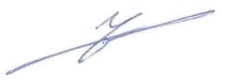 